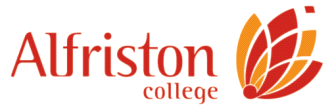 Alfriston College Kai for Learning Alfriston College currently feeds all learners five days a week. This program is called ‘Kai for Learning’. It takes place during Whanau time 11.00 – 11.30am. In order to cater for every learner, we require the following information. Please tick relevant dietary requirements.Learners Name: ________________________________⃝	Dairy Free⃝	Gluten Free⃝	Halal⃝	Nut Allergy⃝  	Vegetarian⃝	Vegan⃝	Other Dietary Requirements, please state:  ____________________________________________________________________________________________________________Parent/Caregivers Signature: _____________________________Date: ________________